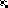 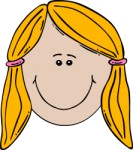 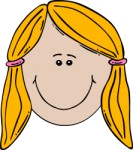 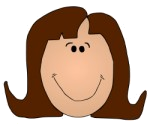 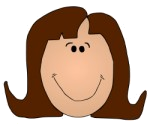 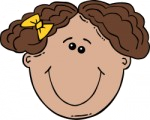 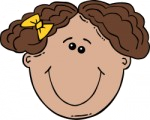 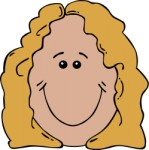 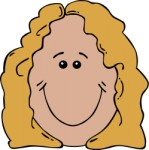 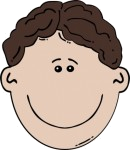 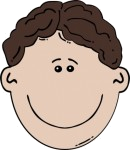 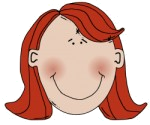 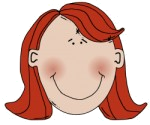 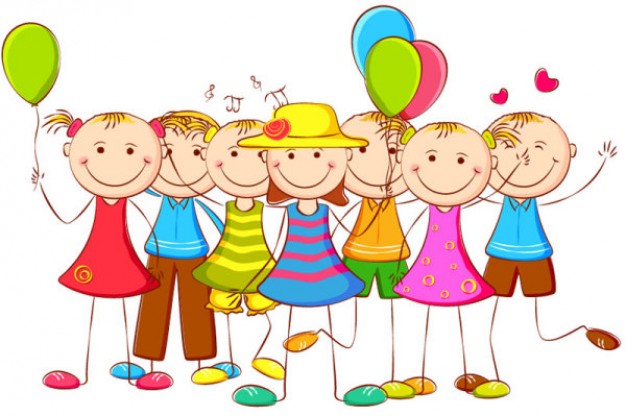 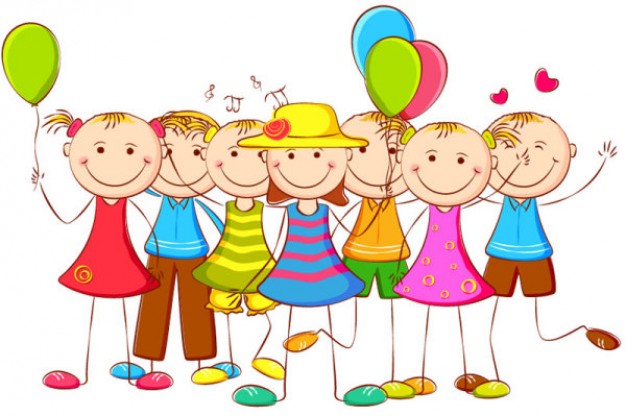 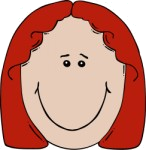 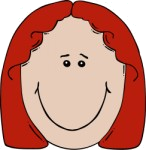 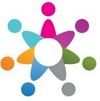 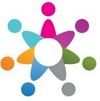 Lösungen: